Ancient Rome EntertainmentTeacher OverviewThe Forum was the main marketplace and business center. Ancient Romans would go to the forum do their banking, trading, and shopping. It was also a place for public speaking. People in the forum would stop and listen to public speakers, then wander away to do their shopping. The Forum was also used for festivals and religious ceremonies. It was a very busy place.The Colosseum was a huge public entertainment center. It could seat 45,000 spectators. This is where the ancient Romans gathered to watch bloody fighting between gladiators, and battles between men and wild animals. Sometime they even flooded the Colosseum with water to hold naval battles. During the battles, many competitors died. The Public Baths were extremely popular. Roman women and men tried to visit the baths at least once every day. The baths had hot and cold pools, towels, slaves to wait on you, and hair cutting salons. They even had stores, selling all kinds of things. People sold hot fast food. The baths were like a very large mall with bathing pools.The ancient Romans loved chariot racing. The ancient Romans built the Circus Maximus in Rome. It was a big race track for racing chariots. It was first built from wood and then rebuilt using marble and concrete. It could seat over 250,000 people and it was free to attend. There were races every day.The Romans loved live theatre. Plays were only performed during religious festivals. When it came time to have a play, a wooden platform was built in the forum for the actors to perform on. The actors were all men. The actors held up happy face masks and sad faced masks, to help the audience understand what was going on in the play.  In the city, there was a place called the Campus. It used to be used by soldiers. It was a large section of plain near the Tiber River. Over time, the Campus became ancient Rome's field and track playground. Young men, all over Rome, gathered at the Campus to play and exercise. Men participated in foot racing, jumping, archery, wrestling and boxing. There were impressive temples all over the Roman Empire.  Every day, the ancient Romans brought offerings of meat and other items to at least one nearby temple. Usually they visited more than one temple every day. One of the most famous temples was the Pantheon. It had a dome for its ceiling.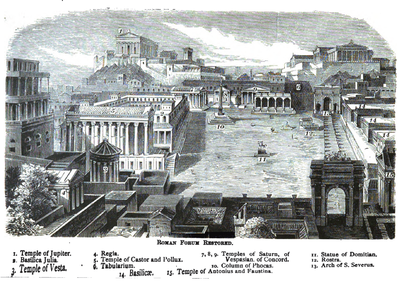 The Forum was the main marketplace and business center. Ancient Romans would go to the forum do their banking, trading, and shopping. It was also a place for public speaking. People in the forum would stop and listen to public speakers, then wander away to do their shopping. The Forum was also used for festivals and religious ceremonies. It was a very busy place.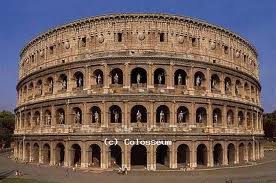 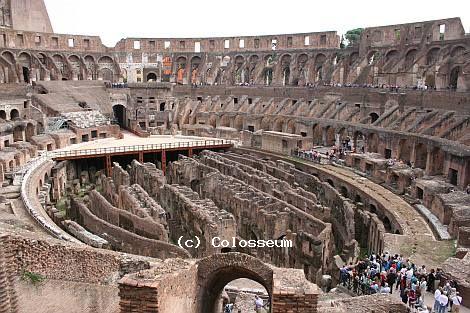 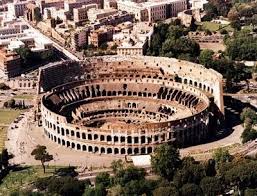 The Colosseum was a huge public entertainment center. It could seat 45,000 spectators. This is where the ancient Romans gathered to watch bloody fighting between gladiators, and battles between men and wild animals. Sometime they even flooded the Colosseum with water to hold naval battles. During the battles, many competitors died. 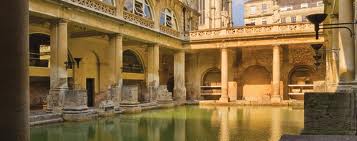 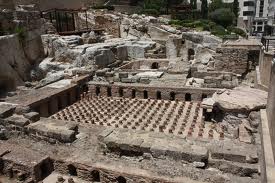 The Public Baths were extremely popular. Roman women and men tried to visit the baths at least once every day. The baths had hot and cold pools, towels, slaves to wait on you, and hair cutting salons. They even had stores, selling all kinds of things. People sold hot fast food. The baths were like a very large mall with bathing pools.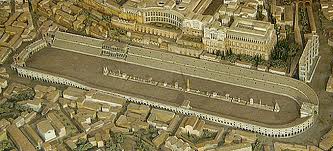 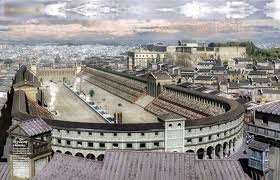 The ancient Romans loved chariot racing. The ancient Romans built the Circus Maximus in Rome. It was a big race track for racing chariots. It was first built from wood and then rebuilt using marble and concrete. It could seat over 250,000 people and it was free to attend. There were races every day.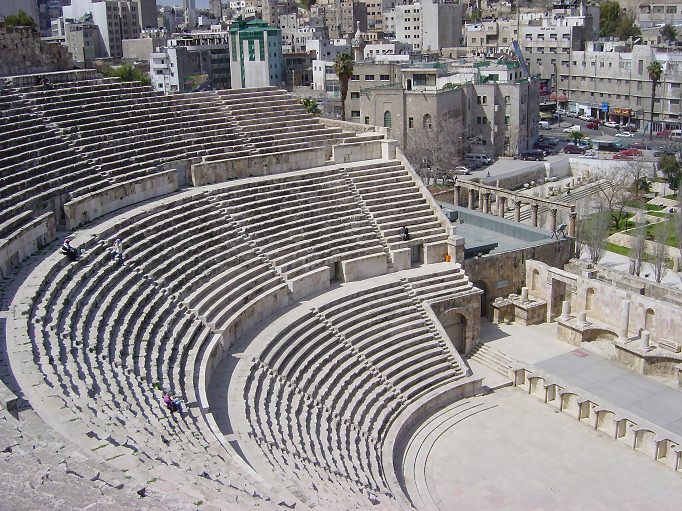 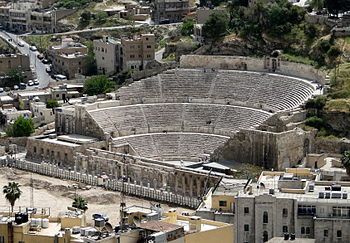 The Romans loved live theatre. Plays were only performed during religious festivals. When it came time to have a play, a wooden platform was built in the forum for the actors to perform on. The actors were all men. The actors held up happy face masks and sad faced masks, to help the audience understand what was going on in the play.  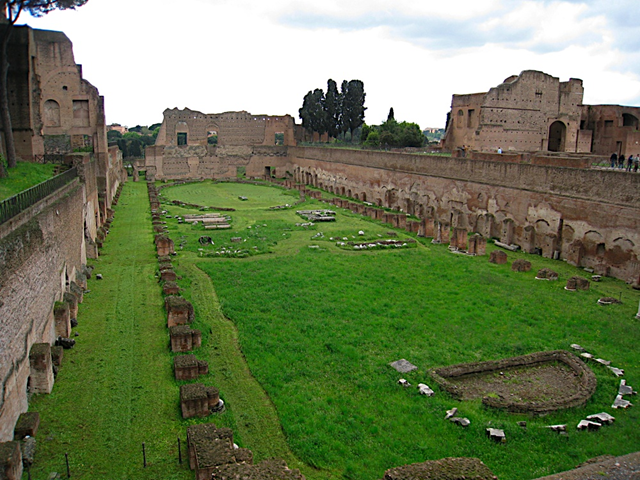 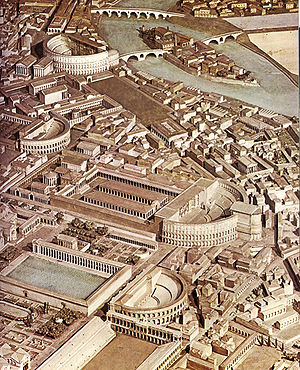 In the city, there was a place called the Campus. It used to be used by soldiers. It was a large section of plain near the Tiber River. Over time, the Campus became ancient Rome's field and track playground. Young men, all over Rome, gathered at the Campus to play and exercise. Men participated in foot racing, jumping, archery, wrestling and boxing. 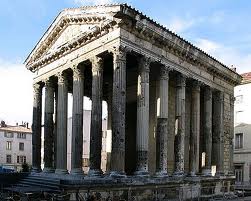 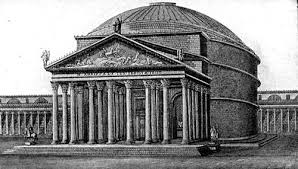 There were impressive temples all over the Roman Empire.  Every day, the ancient Romans brought offerings of meat and other items to at least one nearby temple. Usually they visited more than one temple every day. One of the most famous temples was the Pantheon. It had a dome for its ceiling.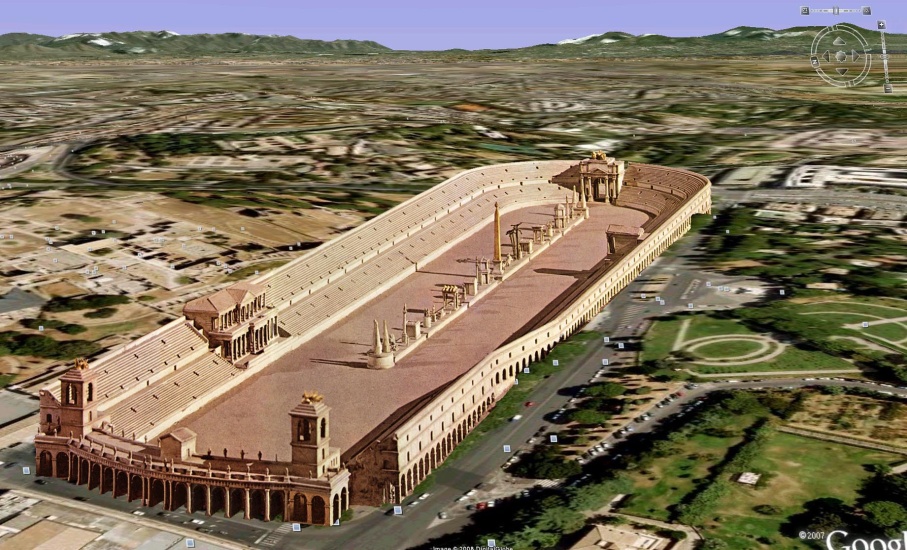 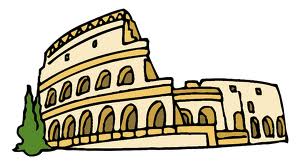 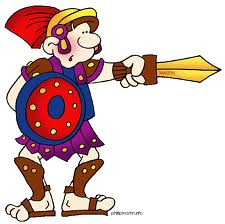 Ancient Rome PostcardYou have just spent the day visiting Ancient Rome! You were able to visit many of the most popular places in Rome and you learned a lot about the Roman culture. Write a postcard to your best friend and describe your day. You should mention at least two places you visited and what you did at those places. When you are finished, cut out your postcard and design the front with a picture of where you Ancient Rome. 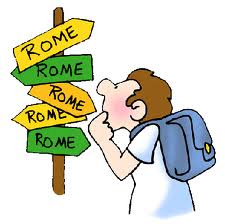 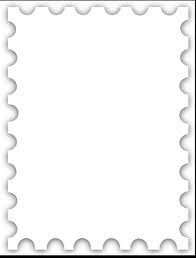 